КАБАРДИНКА,    БАЗА ОТДЫХА «ЛАВАНДА»    Лето 2024База отдыха «Лаванда» (гостиница «Эконом»-вариант)  расположена в живописной курортной зоне Кабардинкивсего в  от автовокзала. В Кабардинке очень красивая набережная, кафе и рестораны, ночные дискотеки, детские аттракционы, морские прогулки, рынки и магазины. 15 минут на маршрутном такси и Вы в Геленджике. А здесь для вашего отдыха - Аквапарки «Бегемот», «Золотая бухта»;  дельфинарий, туристский комплекс развлечений и спорта «Олимп», включающий в себя канатную дорогу со смотровой площадкой, кафе и рестораны, ночные дискотеки, дегустационный зал Кубанских вин, дайвинг, морские прогулки, рынки и магазины. В  от базы отдыха «Лаванда»  находятся продовольственный рынок, универсам, и сеть небольших магазинов.  Летние кирпичные домики с открытой верандой. На территории базы есть спортивная, детская площадки.  Wi-Fi платный. Возможна организация экскурсий. 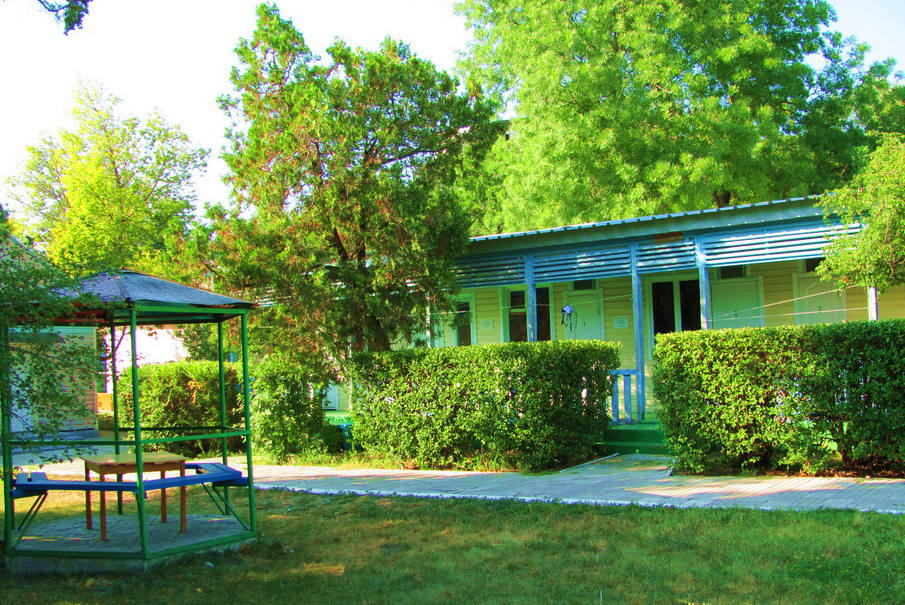 Размещение: «Эконом» 1-но,  2-х, 3-х местные номера с удобствами на территории (односпальные кровати, стол, стулья, доп. место-раскладушка).«Эконом +» 2-х, 3-х местные номера с удобствами на этаже на 3 номера (односпальные кровати, стол, стулья, доп. место-раскладушка). «Стандарт», «Комфорт» 2-х, 3-х, 4-х местные номера с удобствами (WC, душ, ТВ, холодильник, кондиционер,  односпальные или двуспальная кровати, шкаф, тумбочка или комод, стол, стулья, зеркало, доп. место-раскладушка).Пляж: 8-10 мин - галечный.Питание: на базе имеется оборудованная кухня для самостоятельного приготовления пищи. Дети: до 12 лет скидка на проезд – 200 руб.Стоимость тура на 1 человека (7 ночей)В стоимость входит: проезд  на автобусе, проживание в номерах выбранной категории, сопровождение, страховка от несчастного случая. Курортный сбор за доп. плату.Выезд из Белгорода  еженедельно по пятницам.Хочешь классно отдохнуть – отправляйся с нами в путь!!!!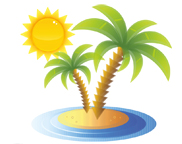 ООО  «Турцентр-ЭКСПО»                                        г. Белгород, ул. Щорса, 64 а,  III этаж                                                                                                            Остановка ТРЦ «Сити Молл Белгородский»www.turcentr31.ruт./ф: (4722) 28-90-40;  тел: (4722) 28-90-45;    +7-951-769-21-41РазмещениеЗаездыЭКОНОМ  с удоб. на территорииЭКОНОМ  с удоб. на территорииЭКОНОМ  с удоб. на территорииЭКОНОМ «+»2-х, 3-х, 4-х мест. с удоб. на этажеЭКОНОМ «+»2-х, 3-х, 4-х мест. с удоб. на этажеСТАНДАРТ2-х, 3-х, 4-х мест. с удоб.СТАНДАРТ2-х, 3-х, 4-х мест. с удоб.КОМФОРТ2-х, 3-х, 4-х мест. с удоб.КОМФОРТ2-х, 3-х, 4-х мест. с удоб.РазмещениеЗаезды1-но мест.2-х, 3-х, 4-х мест.2-х, 3-х, 4-х мест.ЭКОНОМ «+»2-х, 3-х, 4-х мест. с удоб. на этажеЭКОНОМ «+»2-х, 3-х, 4-х мест. с удоб. на этажеСТАНДАРТ2-х, 3-х, 4-х мест. с удоб.СТАНДАРТ2-х, 3-х, 4-х мест. с удоб.КОМФОРТ2-х, 3-х, 4-х мест. с удоб.КОМФОРТ2-х, 3-х, 4-х мест. с удоб.РазмещениеЗаезды1-но мест.Основное местоДоп. местодети до 10 летОсновное местоДоп. местодети до 10 летОсновное местоДоп. местодети до 10 летОсновное местоДоп. местодети до 10 лет31.05.-09.06.112009750830010200840011700925012950990007.06.-16.06.11400100008500104008600119009500132001010014.06.-23.06.11600102008700106008800121009700134001030021.06.-30.06.11800104008900108009000123009900136001050028.06.-07.07.133001130093001250097001450010700156001140005.07.-14.07.1410011900950013300102001550011300167001210012.07.-21.07.14900123001000014200109001630011900173001260019.07.-28.07.14900123001000014200109001630011900173001260026.07.-04.08.14900123001000014200109001630011900173001260002.08.-11.08.14900123001000014200109001630011900173001260009.08.-18.08.14900123001000014200109001630011900173001260016.08.-25.08.14900123001000014200109001630011900173001260023.08.-01.09.1470012100980014000107001610011700171001240030.08.-08.09.1320011400950012500101001340010500140001080006.09.-15.09.130001120093001230099001320010300138001060013.09.-22.09.128001100091001210097001300010100136001040020.09.-29.09.126001080089501190095001280099001340010200